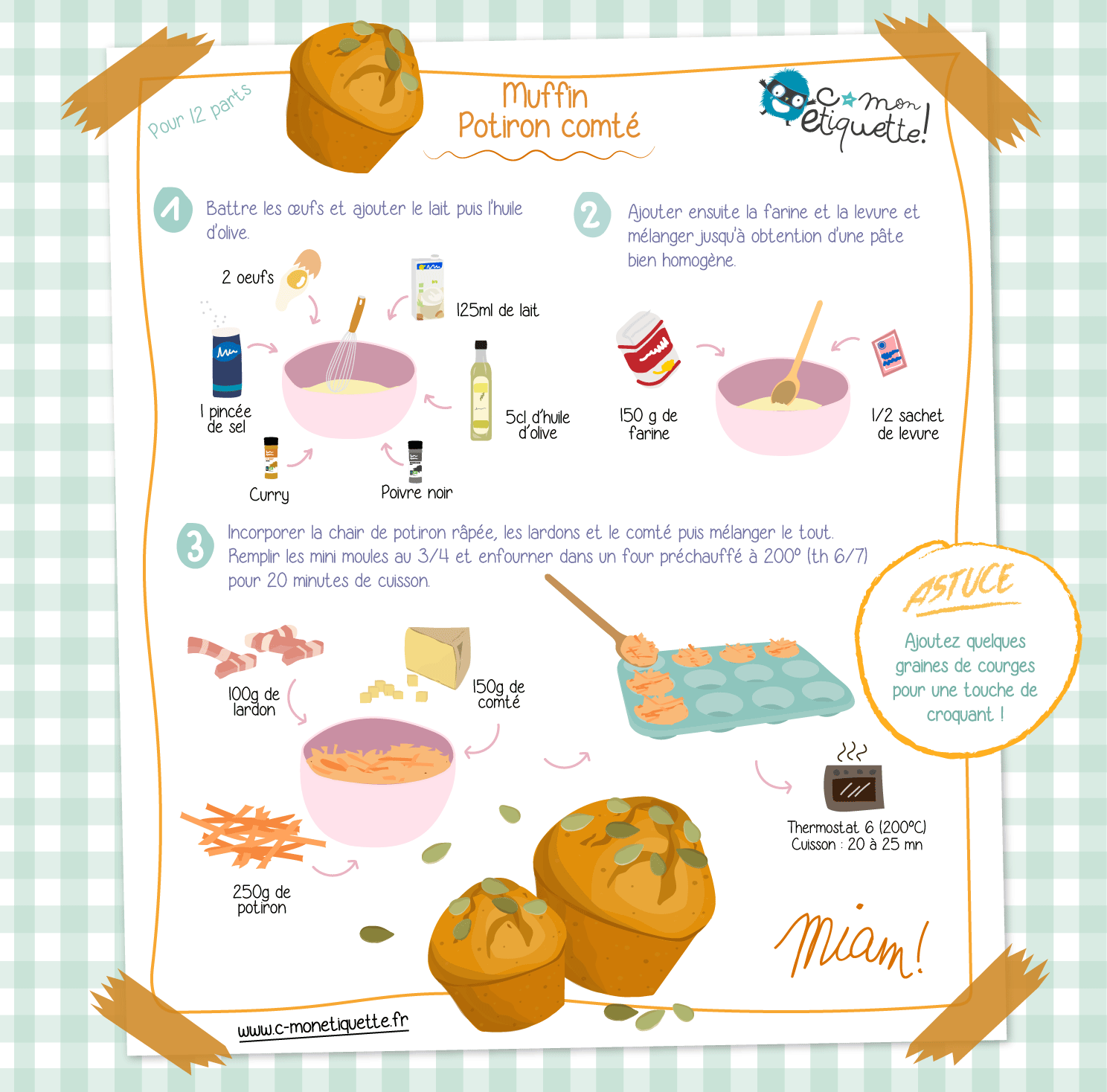 Muffins potiron comtéIngrédients1 kilo de farine1 litre d’huile d’olive1 litre de lait1 litre d’œufs2 kilos de potiron surgelé1 kilo de comté râpé2 sachets de levure chimique1 cuillère à café de muscadeSelDérouléBattre les œufs, ajouter le lait puis l’huile d’olive, la muscade et le sel.Ajouter ensuite la farine et la levure, bien mélanger.Terminer en ajoutant le potiron et le comté. Bien mélanger. Remplir les moules à muffin aux ¾ puis enfourner 20 minutes au four préchauffé à 200°C.C’est prêt !